МУК «Центральная районная библиотека Белгородского района»                                                12+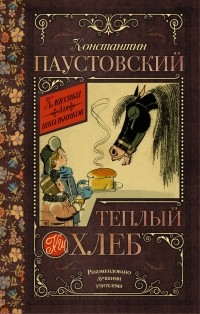 Паустовский, К. Теплый хлеб / К. Паустовский. – Москва: АСТ, 2016. – 288 с.Эта сказка раскрывает мораль взаимоотношений человека с окружающим его миром, внутреннюю борьбу с собственным эгоизмом, честью и уважением. История маленького мальчика, обидевшего коня и навлекшего беду на свою деревню. Как ему удалось спасти людей от голода и объединить жителей деревни, Вы узнаете, прочитав поучительную сказку. МУК «Центральная районная библиотека Белгородского района»                                 12+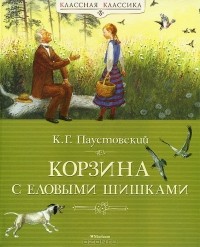 Паустовский, К. Корзинка с еловыми шишками / К. Паустовский. – Москва: Азбука-Аттикус, Machaon, 2014. – 128 с.Удивительная сказка, которая дарит надежду на прекрасное будущее и волшебство в жизни.История маленькой девочки, случайно познакомившейся с композитором Григом в лесу, который сделал чудесный подарок и подарил ей веру в чудо и мечту. МУК «Центральная районная библиотека Белгородского района»                                     0+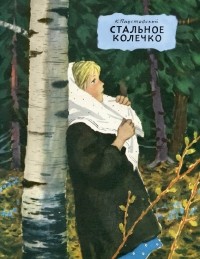 Паустовский, К. Стальное колечко / К. Паустовский. – Москва: Речь, 2015. – 20 с.Литературная сказка учит доброте, вере, надежде...Стальное колечко может стать очень ценным и самым дорогим, которое маленькой Варюше подарил незнакомый боец. Вроде и нет в колечке ничего необычного, а между тем сила в нём заключена чудесная. Но колечко соскользнуло у девочки с мизинца и потерялось… Как быть Варюше? Что теперь ей делать?.. 
 МУК «Центральная районная библиотека Белгородского района»                                      6+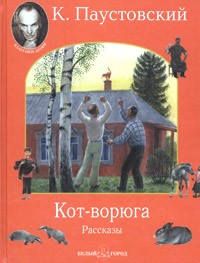 Паустовский, К. Г. Кот-ворюга: рассказы / К. Г. Паустовский. - Москва: Детская литература, 1985 - 32 с. Этот рассказ о том, как ребята не только отучили от дурных наклонностей вороватого кота-бандита, но и пробудили в нем остатки совести. Чувство благодарности толкнуло бывшего «вора-рецидивиста» к благородному и неожиданному поступку.МУК «Центральная районная библиотека Белгородского района»                                  6+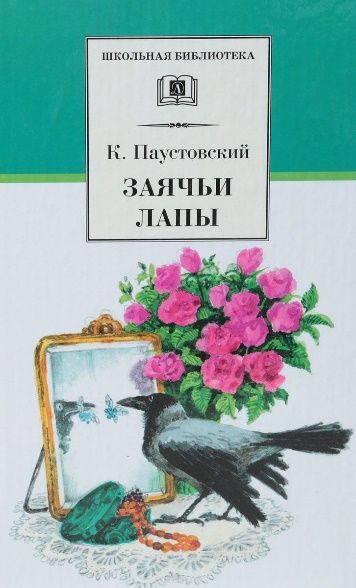 Паустовский, К. Г. Заячьи лапы: рассказы и сказки / К. Г. Паустовский. – Москва: Детская литература, 200.2 - 190 с.История о том, как дед Ларион Малявин жарким августовским днем пошел охотиться в лес и был застигнут врасплох лесным пожаром, который чуть не унес его жизнь, но благодаря зайцу был спасен.МУК «Центральная районная библиотека Белгородского района»                                    0+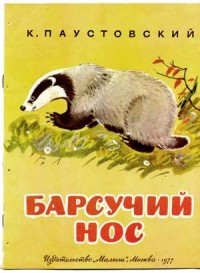 Паустовский, К. Г. Барсучий нос: рассказы и сказки / К. Г. Паустовский; худож. Е. Чудновская. - Москва: РОСМЭН, 2016 - 96 с.Любопытство не всегда доводит до добра. Не суй нос куда не надо – такова мораль рассказа. Маленький барсучок следую любопытству, ошпарил свой носик, и что тут началось…МУК «Центральная районная библиотека Белгородского района»                                                   0+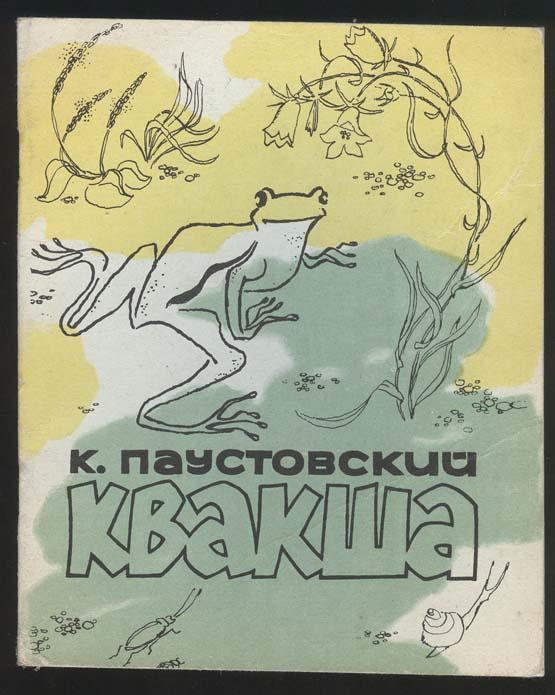 Паустовский, К. Г. Квакша: рассказы / К. Г. Паустовский. - Москва: Малыш, 1987 - 32 с.История дружбы маленькой девочки с лягушкой учит нас отвечать добром на добро и быть благодарными.	Как лягушка отблагодарила девочку за свое спасение и помогла людям, Вы узнаете, прочитав эту удивительную сказку.МУК «Центральная районная библиотека Белгородского района»                                   6+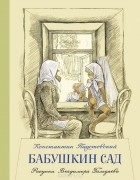 Паустовский, К. Г. Бабушкин сад: рассказы о жизни детей в тылу в годы Великой Отечественной войны / К. Паустовский; рис. В.  Гальдяев. - Москва: НИГМА, 2015 – 48 с.В книгу замечательного русского писателя Константина Георгиевича Паустовского вошли рассказы о жизни детей в тылу в годы Великой Отечественной войны. Эти проникновенные истории помогают находить и видеть прекрасное в окружающем нас мире и, что самое важное, в человеке.«Если отнять у человека способность мечтать, то отпадет одна из самых мощных побудительных причин, рождающих культуру, искусство, науку и желание борьбы во имя прекрасного будущего».                                                 К. Паустовский«Каждая минута, каждое брошенное невзначай слово и взгляд, каждая глубокая или шутливая мысль, каждое незаметное движение человеческого сердца, так же как и летучий пух тополя или огонь звезды в ночной луже, — все это крупинки золотой пыли».                                                                                               К. Паустовский«Сердце, воображение и разум — вот та среда, где зарождается то, что мы называем культурой».                                             К. ПаустовскийЧеловек должен быть умен, прост, справедлив, смел и добр. Только тогда он имеет право носить это высокое звание — Человек.                                            К. Паустоввский«Чем прозрачнее воздух, тем ярче солнечный свет. Чем прозрачнее проза, тем совершеннее ее красота и тем сильнее она отзывается в человеческом сердце».                                                К. Паустовский«Творческий процесс в самом своем течении приобретает новые качества, усложняется и богатеет».
                                                                             К. Паустовский«Ощущение жизни как непрерывной новизны — вот та плодородная почва, на которой расцветает и созревает искусство».
                                                          К. Паустовский«Сердце, воображение и разум — вот та среда, где зарождается то, что мы называем культурой».                                          К. Паустовский
